
without export DBACCESS_COLUMNS
dbaccess kandoodb
SELECT * FROM coa)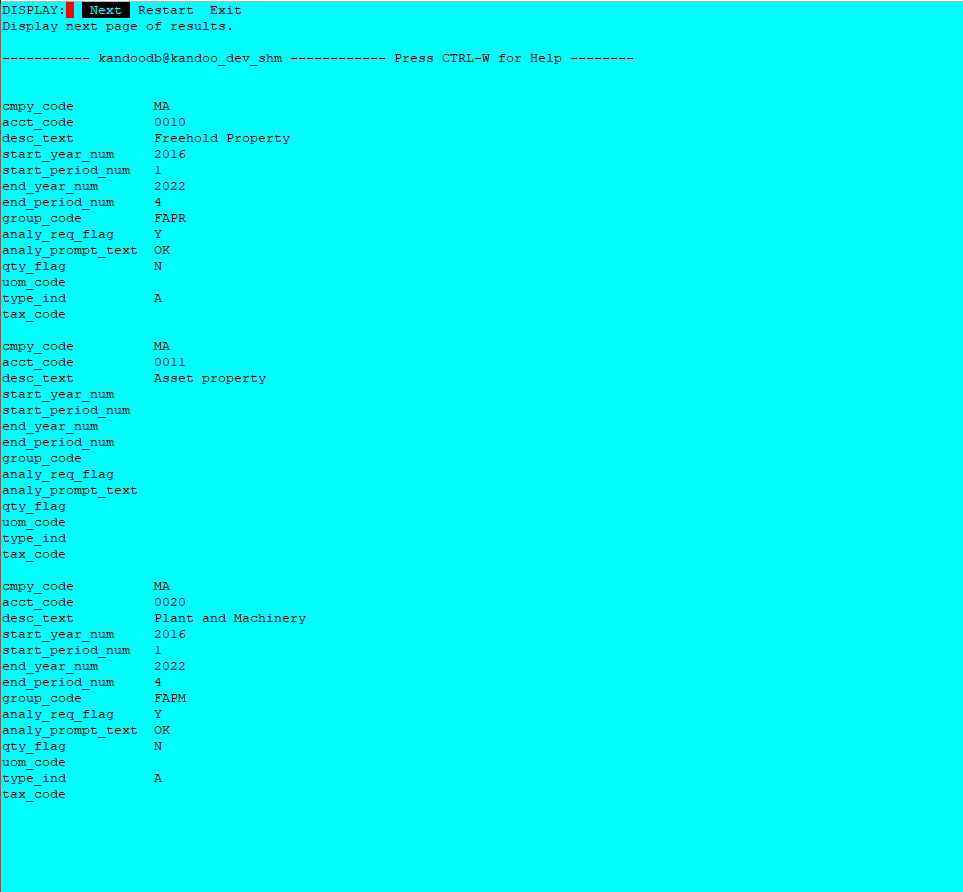 export DBACCESS_COLUMNS=1024
same querydbaccess kandoodbSELECT * FROM coa
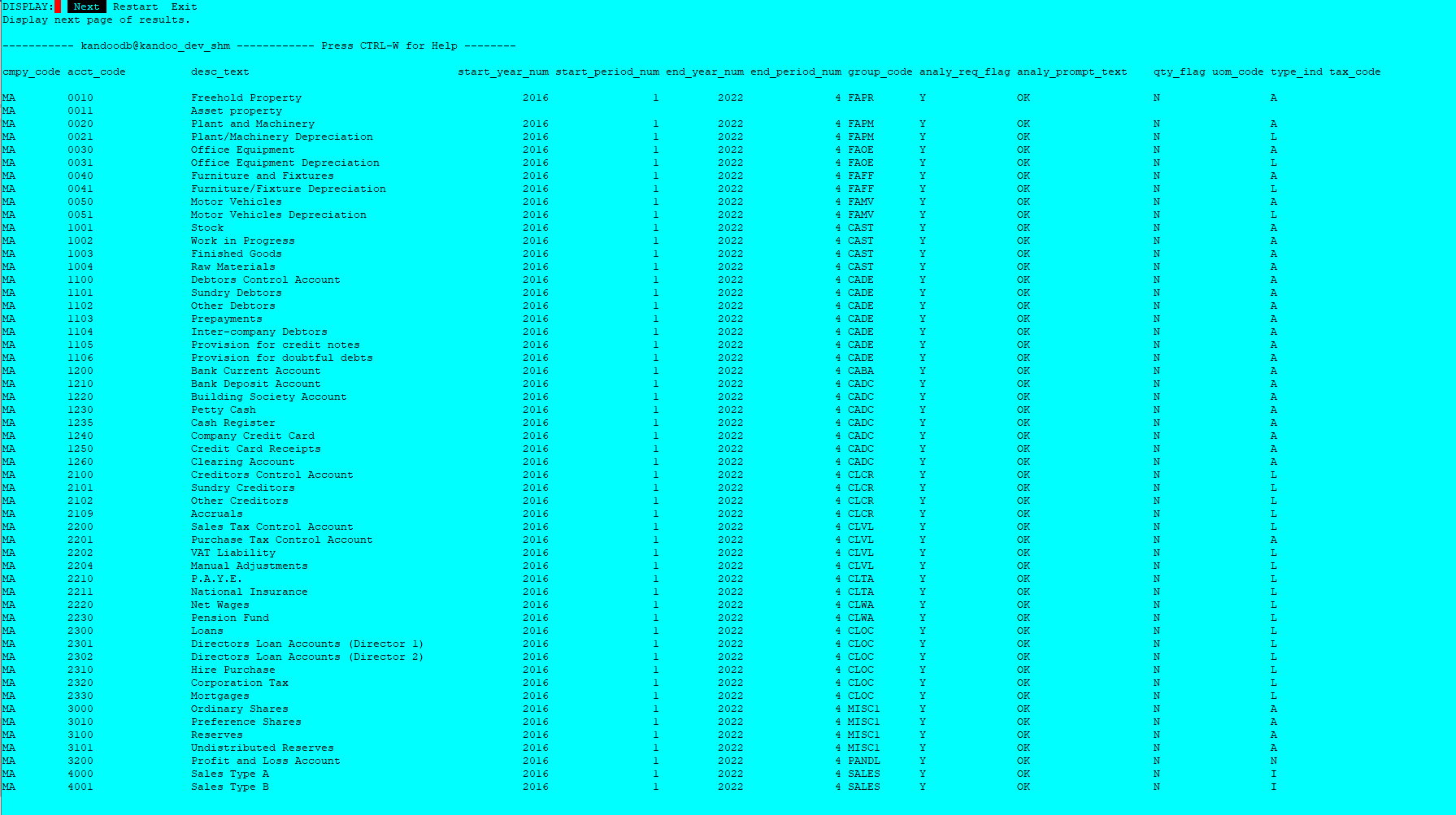 export DBACCESS_COLUMNS=1024dbaccess kandoodbSELECT * FROM customer
(take a “wider” table)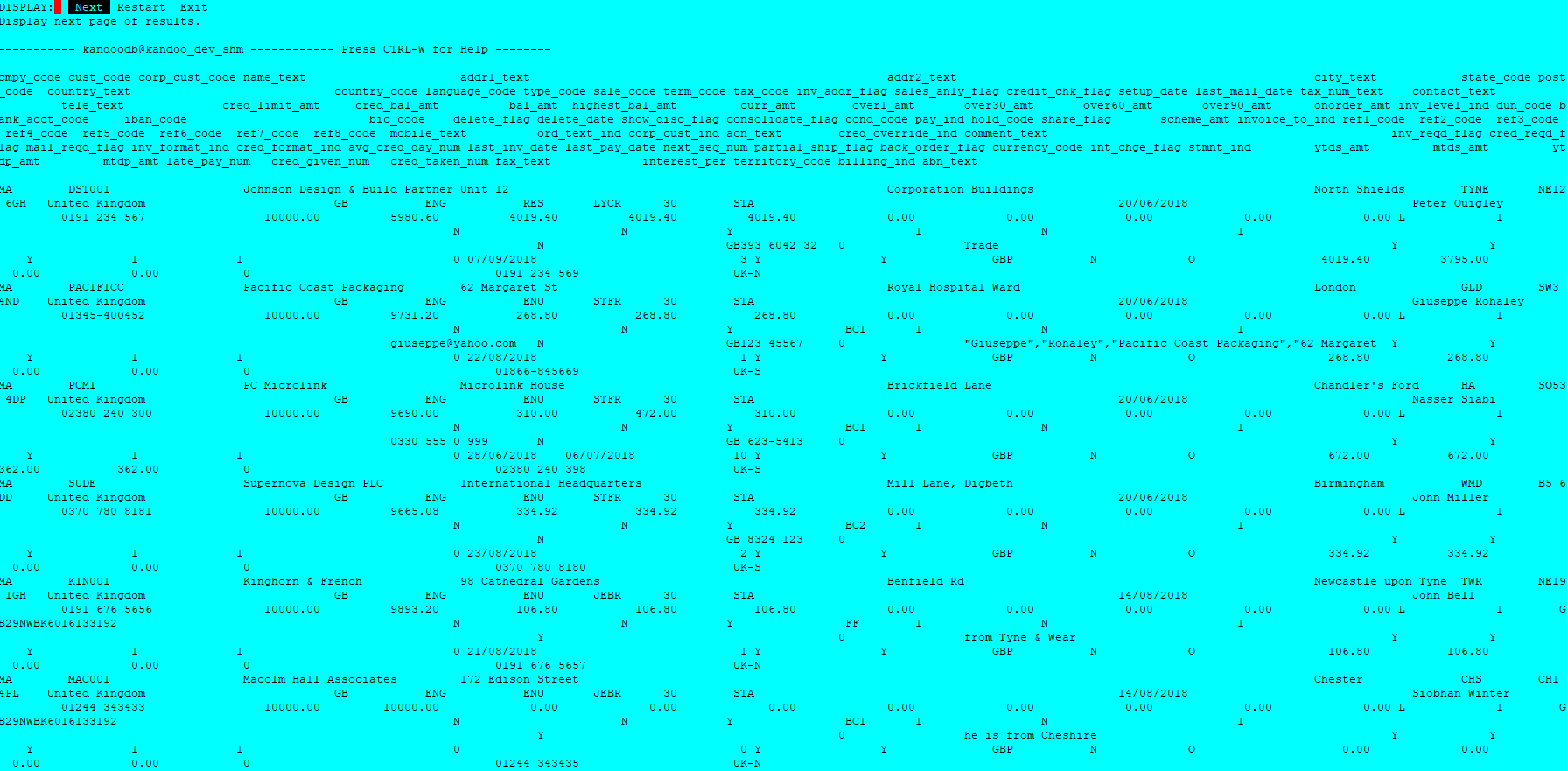 